Adult Bedroom Kit Order Form Complete 1 per BedroomHead of Household Name: _______________________________________________________Number of Adults in Bedroom: _____Queen Platform Bedframe Household does not need Queen Mattress Mattress Needed?     	 Yes		 NoDresser Household does not need Queen Bedding Sets (Includes Sheets, Comforter, Pillow Cases, 2 Pillows) Household does not need Lamp with Nightstand Household does not need Curtain Rods Unit has blinds (units with blinds are not eligible curtains)  Household does not need Quantity: _____ Number of windows larger than 4 feet wide (including frame):      Number of windows less than 4 feet wide (including frame):      Curtains Unit has blinds (units with blinds are not eligible curtains)  Household does not need Quantity: _____ 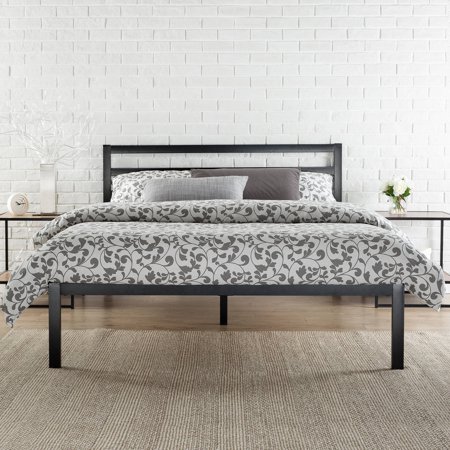 Black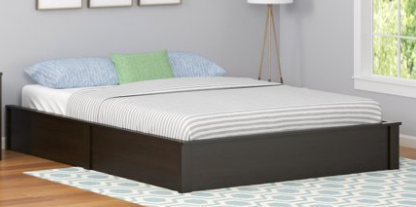 Dark Brown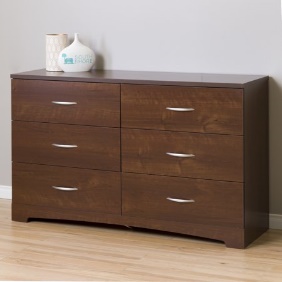 Brown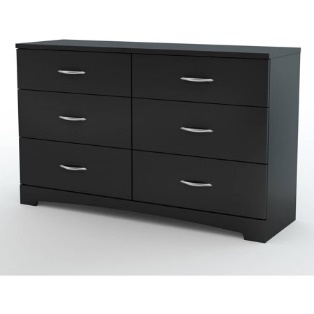 Black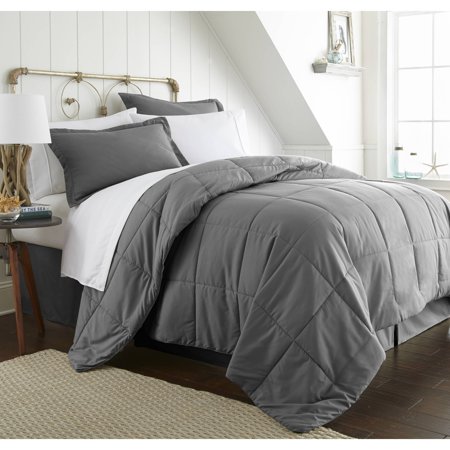 GrayLight Blue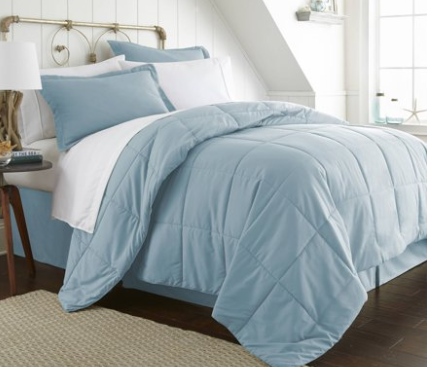 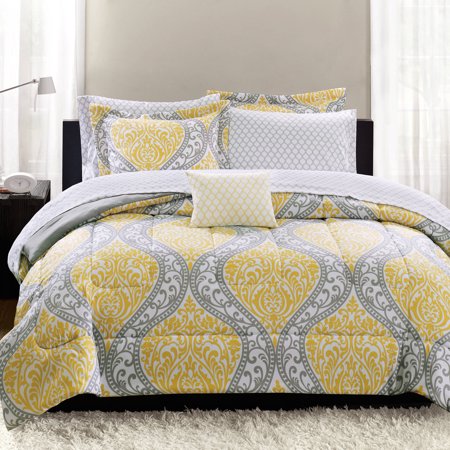 Yellow and Gray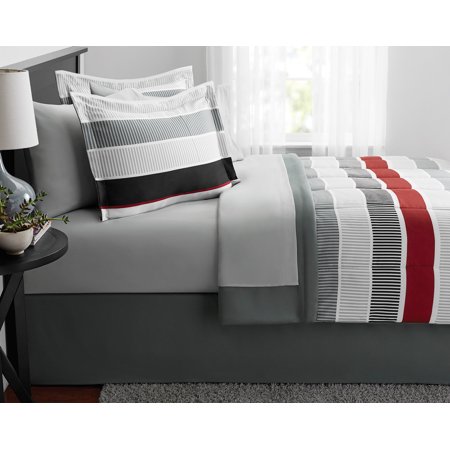 Gray, Black, and Red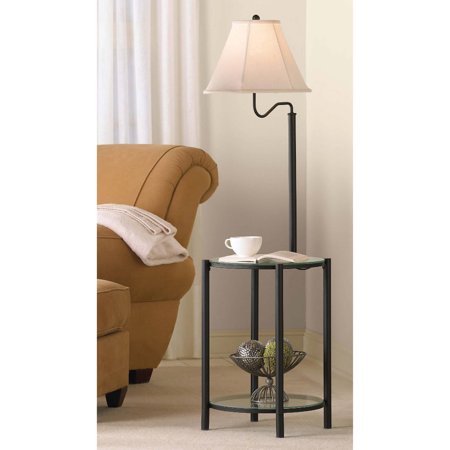 Black with White Shade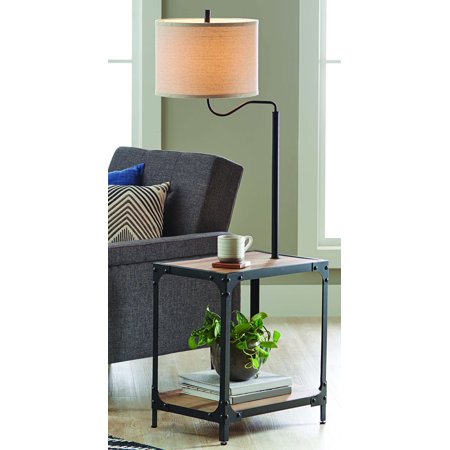 Black with Cream Shade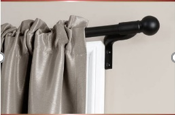 Black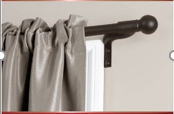 Brown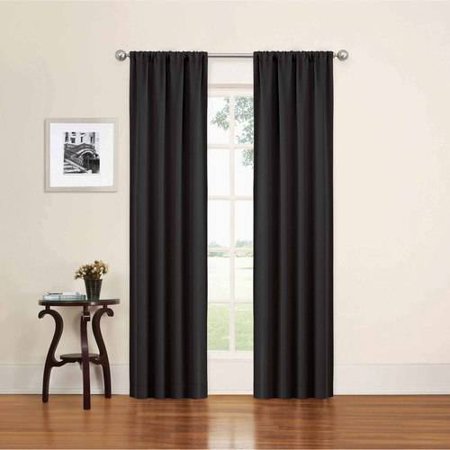 Black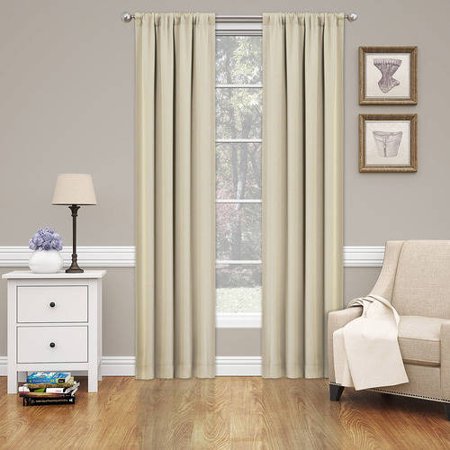 Off White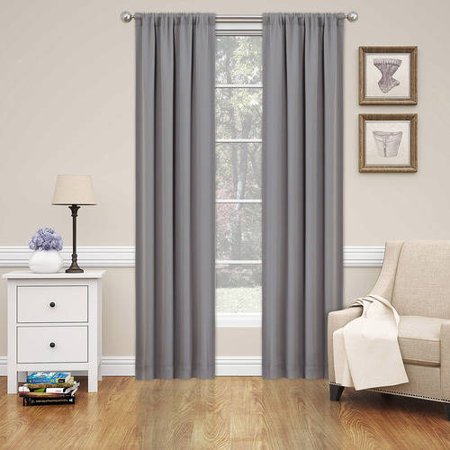 Gray